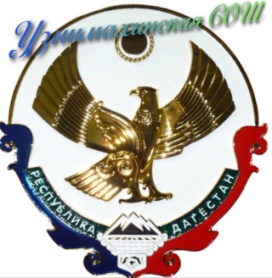 РЕСПУБЛИКА ДАГЕСТАНМУНИЦИПАЛЬНОЕ ОБРАЗОВАНИЕ «АКУШИНСКИЙ РАЙОН»МУНИЦИПАЛЬНОЕ КАЗЁННОЕ ОБЩЕОБРАЗОВАТЕЛЬНОЕ УЧРЕЖДЕНИЕ«УЗНИМАХИНСКАЯ СРЕДНЯЯ ОБЩЕОБРАЗОВАТЕЛЬНАЯ ШКОЛА»368291, Республика Дагестан, Акушинский район, с. Узнимахи dzava77@mail.ru 89285897818                                                 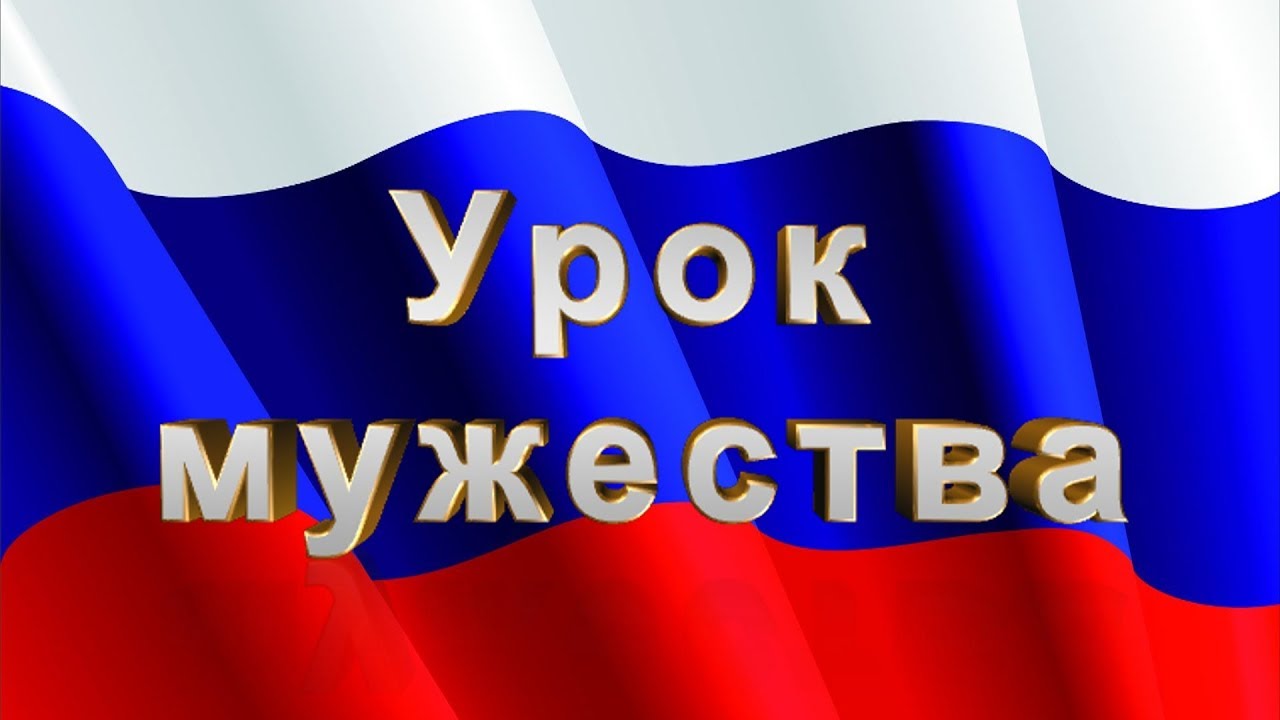 «Урок мужества!»Памяти павших во время Великой Отечественной войны, а также ныне живущим ветеранам, испытавшим ужас войны, посвящается наш урок, который называется: «Урок Мужества».Цель:сформировать представление о мужестве, долге, чести, ответственности, нравственности, понимание того, что без патриотизма невозможно привести Россию к возрождению.
Задачи:
1) познакомить с героическими и трагическими страницами истории Отечества;
2) воспитывать уважение молодёжи к ветеранам, подвигам военнослужащих, защитников Отечества, осознание необходимости увековечения памяти павших героев;
3) способствовать формированию у молодёжи готовности к защите Родины.
Великая Отечественная война началась  22 июня 1941 года и закончилась победой нашего народа 9 мая 1945 года. Дорогой ценой досталась нашему народу победа. Почти четыре года, 1418 дней, шла война. Это были годы лишений, горя, тяжёлого труда. Разорены города и сёла, выжжены поля, оборваны мечты и надежды советских людей. На Фронт уходили ребята и девушки, едва закончив школу. Принято считать, что на фронте мужественно воевали только мужчины. Это далеко не так! В годы ВОВ на фронте мужественно сражались множество русских девушек и женщин.В России погибло более 7 миллионов людей. Вместе с тем это были годы мужества, беззаветной любви к Родине.
По всей нашей многострадальной земле, в городах и сёлах, по обочинам дорог мы видим братские могилы, величественные памятники и просто небольшие плиты.
- Куда б ни шёл, ни ехал ты,
Но здесь остановись -
Могиле этой дорогой
Всем сердцем поклонись,
И для тебя, и для меня
Он сделал всё, что смог…
Себя в бою не пожалел,
А Родину сберёг.
- Сквозь годы нам видится
Тропа партизанская,
Пробитая пулями
Сосна нарочанская.
Атаки внезапные,
Засады под соснами,
Могильные холмики
Над травами росными.- И верность, и мужество,
И скорбь у пожарища
Вы пали за Родину,
Вы с нами, товарищи.
Мы будем такими же
В любом испытании
Клянёмся!
Клянёмся минутой молчания.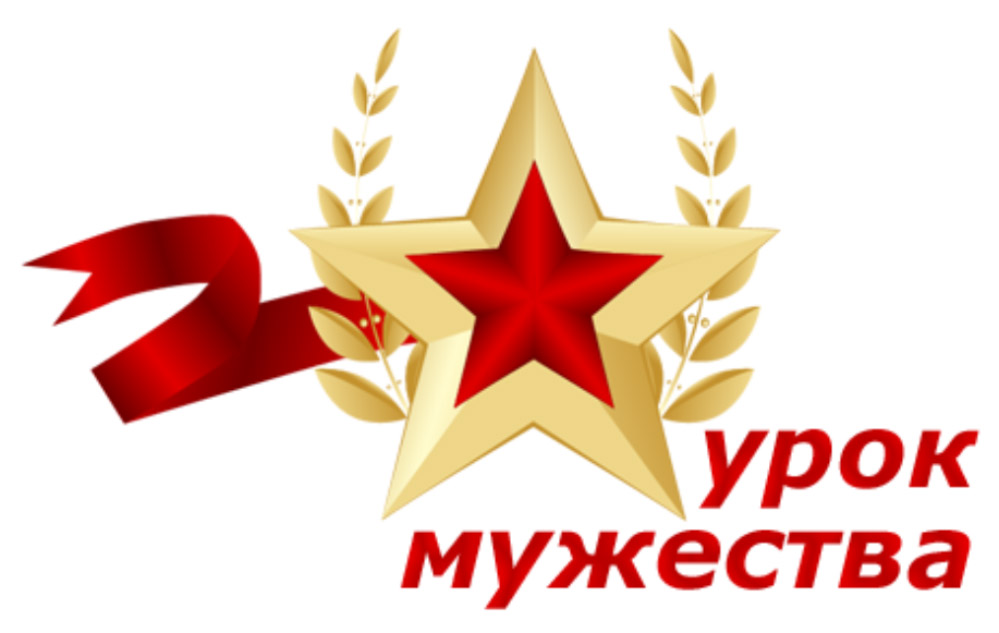 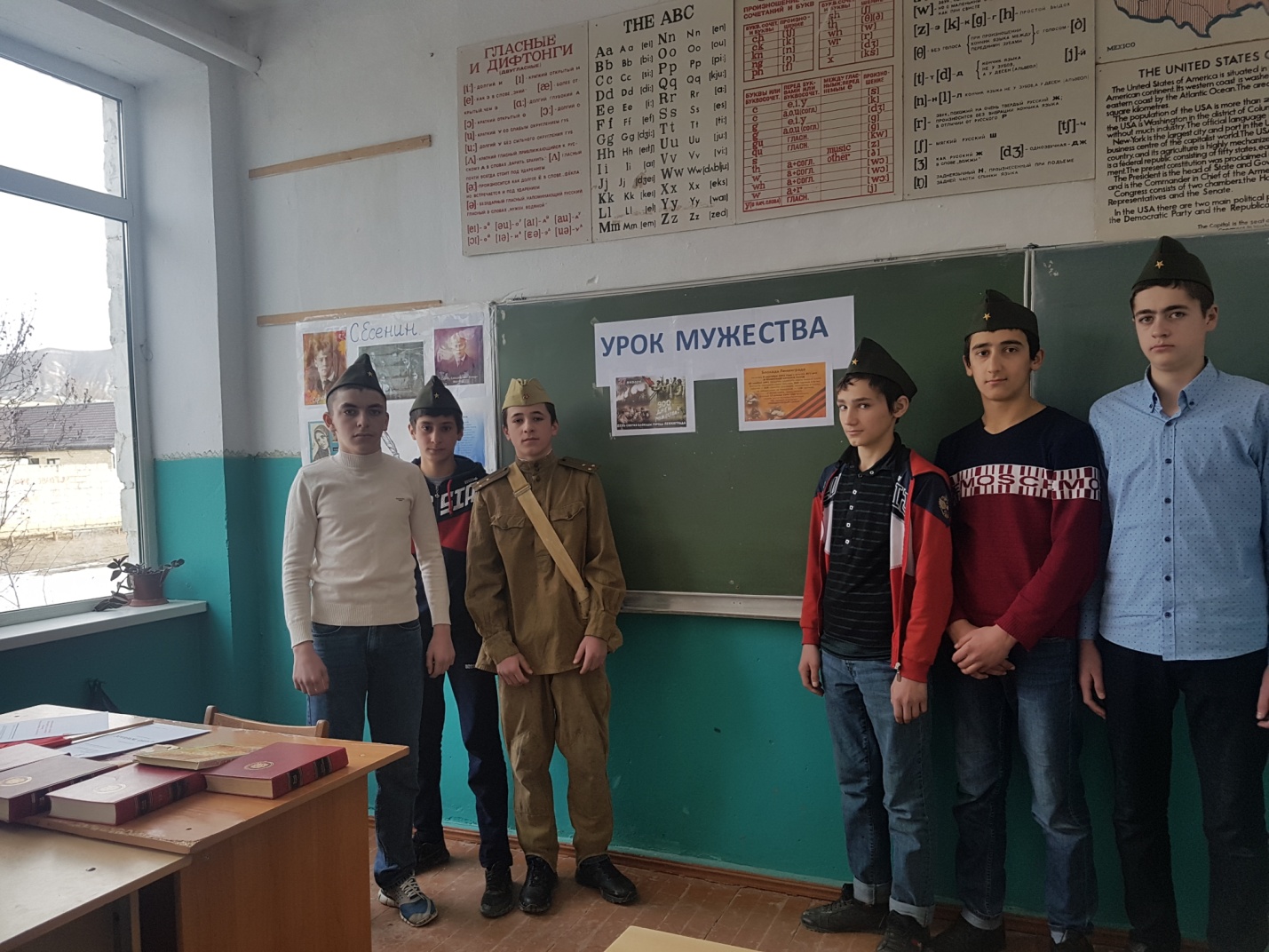 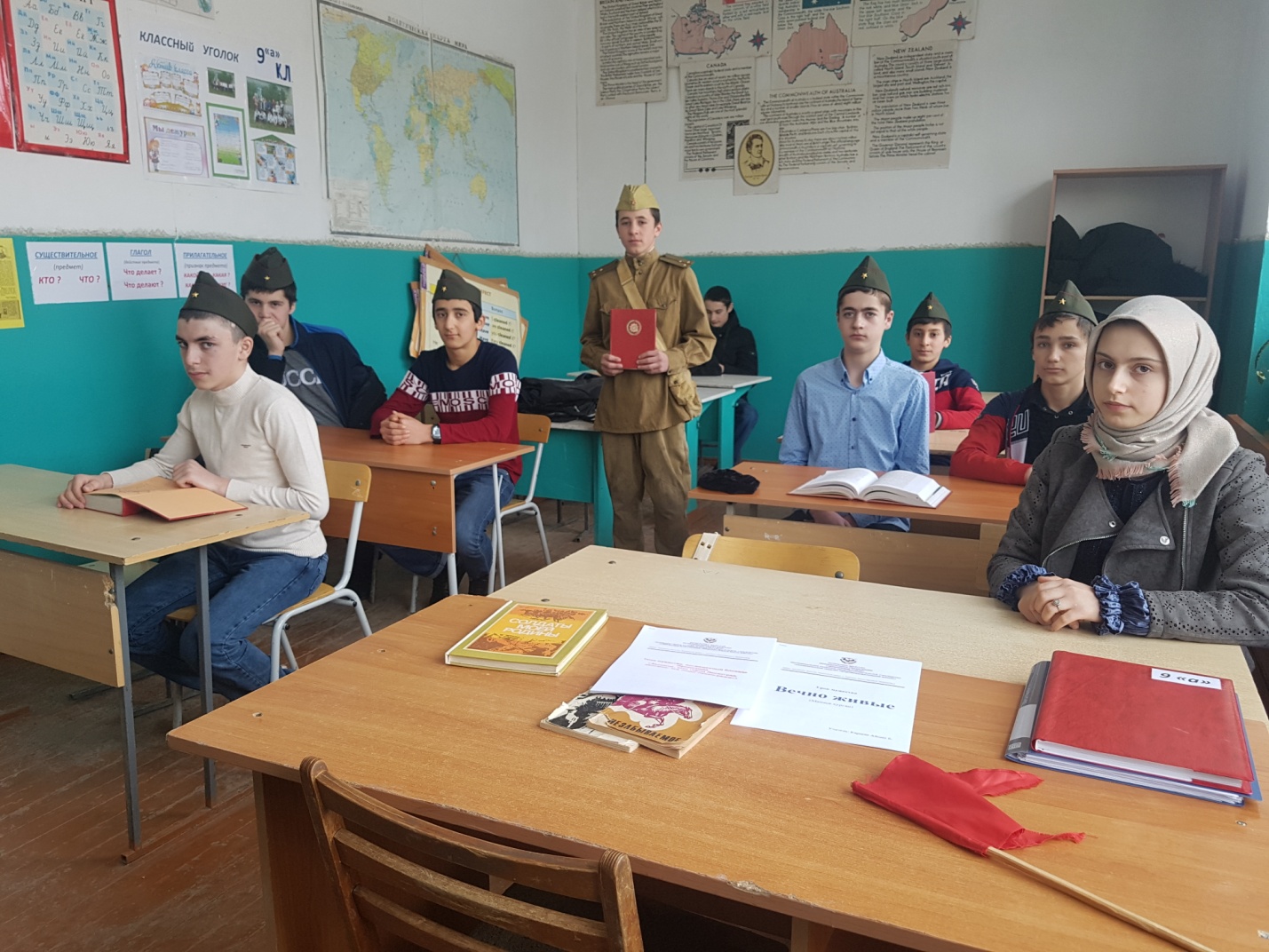 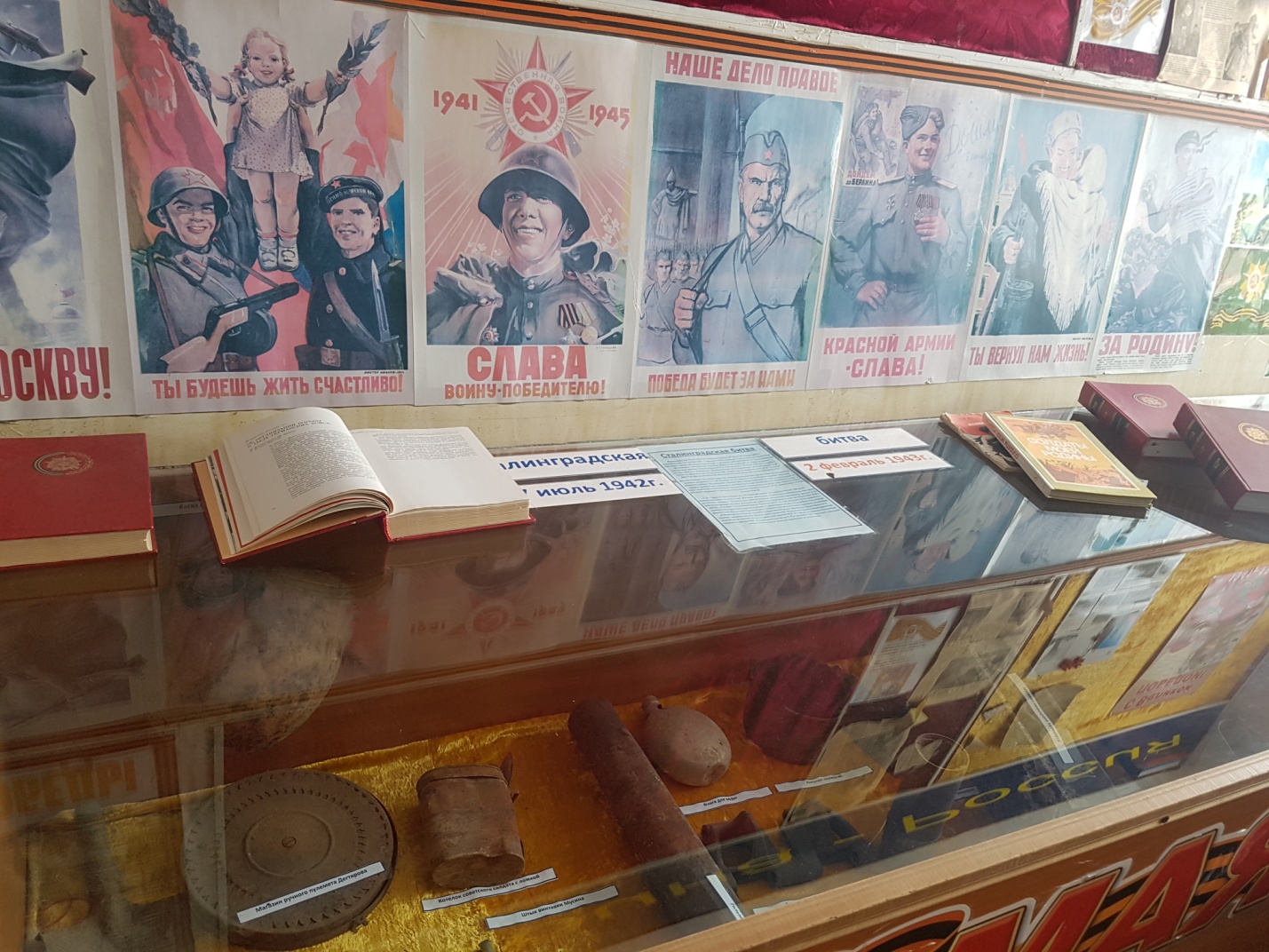 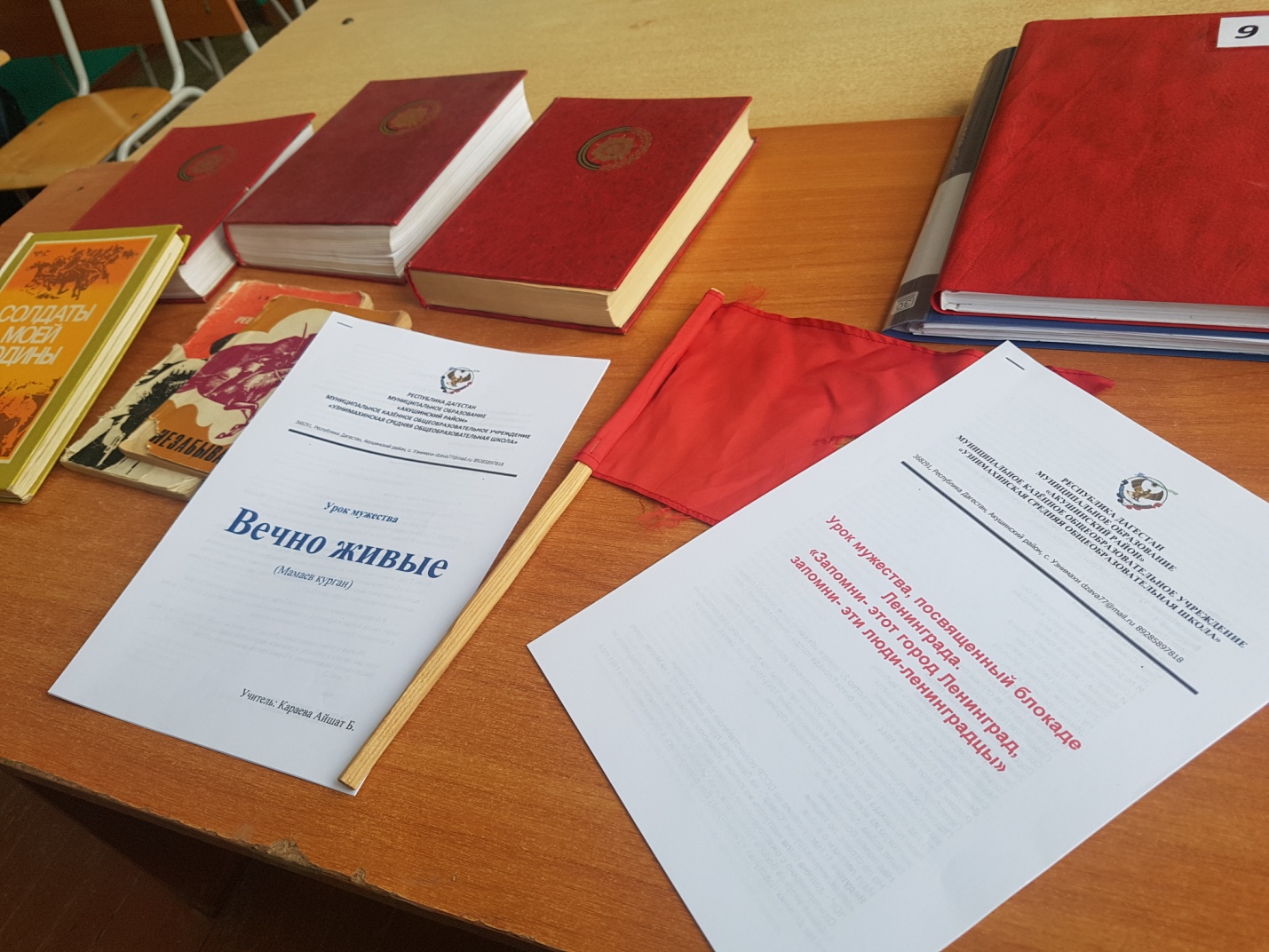 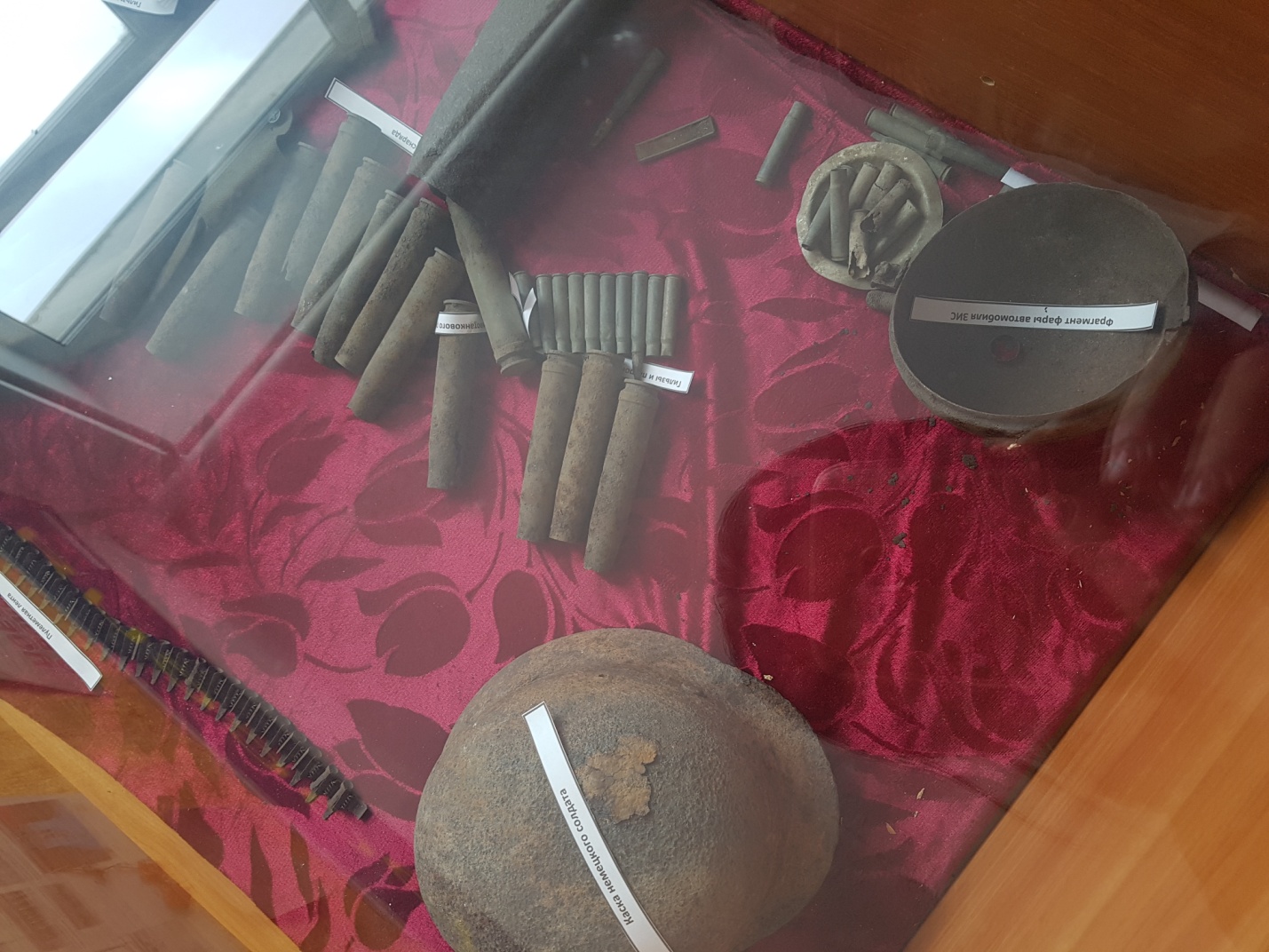 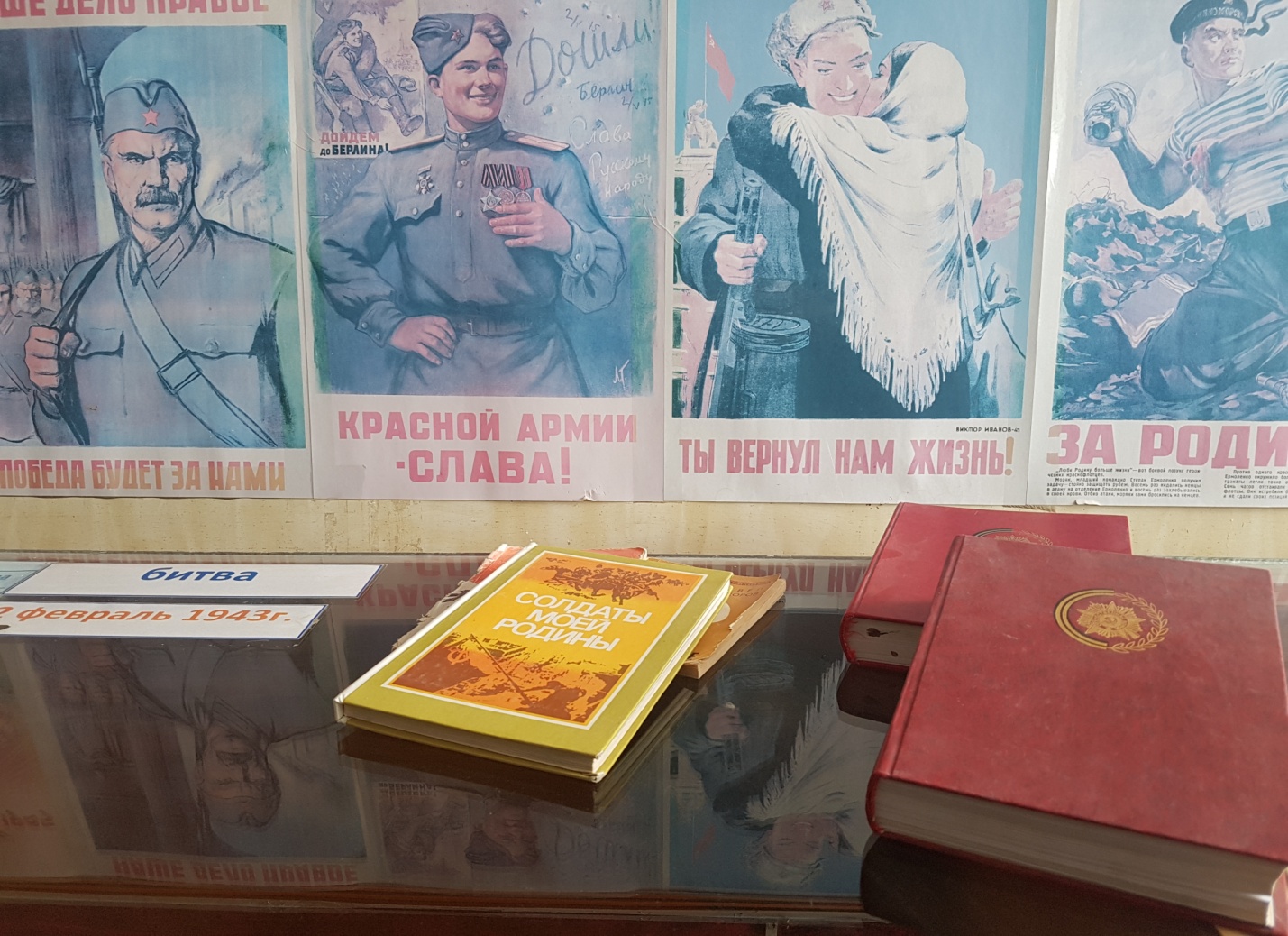 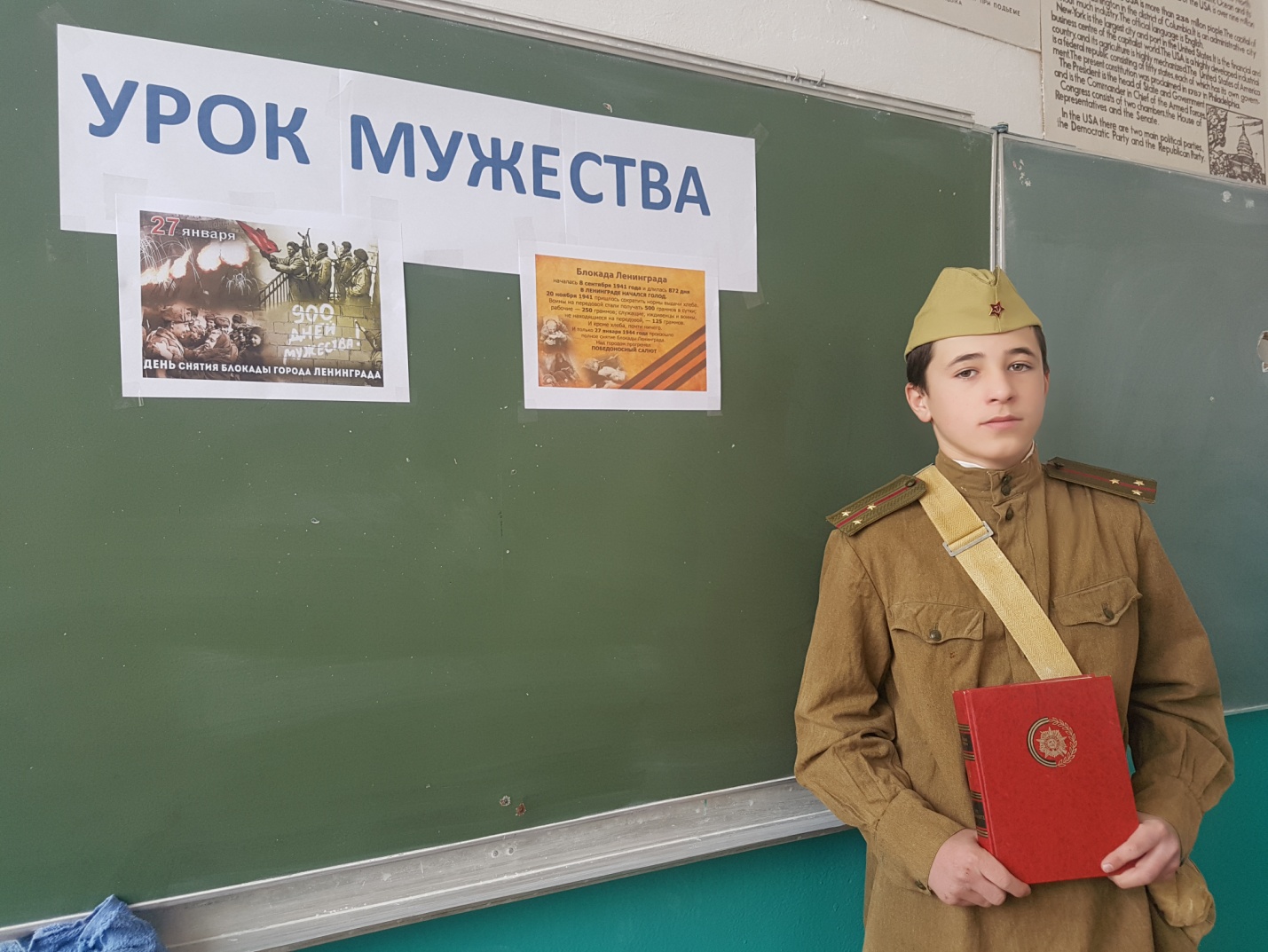 